Домашнее задание по «Ритмике» от 23.09, 27.09, 28.09.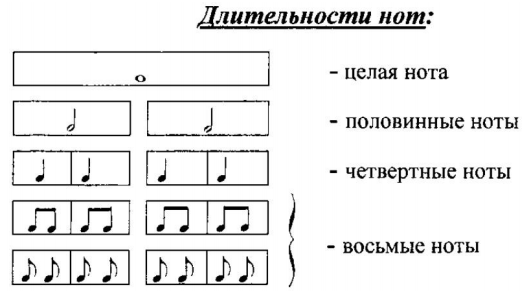 В размере две четверти правильно расставьте тактовые чёрточки в мелодии (так, чтобы в каждом такте длительностей получилось в сумме ровно на две четверти).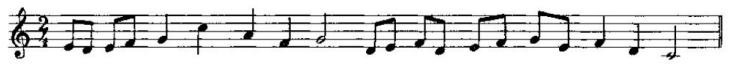 Выучите правило строения мажорной гаммы в указанном ритме с дирижированием (как мы делали в классе).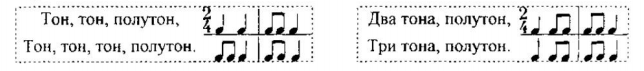 Заполните пустые такты разными длительностями так, чтобы в каждом такте был размер 2/4 (как мы делали в классе). Используйте несколько вариантов.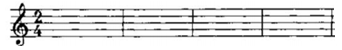 На следующий урок принести все домашние задания!!!Адрес моей электронной почты: solfejiodmsh3@yandex.ru С уважением, Ксения Михайловна.